Grupa 6 - latkiWitam, witam. Dziś 22.04.2020r. Zmartwychwstały Jezus mówi do nas podczas Mszy Świętej.Postaramy się nauczyć słuchać. Często jest tak, że kogoś słyszymy a nie widzimy. Wtedy słuchanie przychodzi nam z trudem. Tak też jest na Mszy Świętej. Ksiądz bierze księgę Pisma Świętego a wszyscy wstają aby uważnie słuchać. ksiądz oznajmia, że będzie czytana Ewangelia, czyli wydarzenia z życia Pana Jezusa. Gdy czytana jest Ewangelia, słyszymy samego Jezusa, chociaż Go nie widzimy.Na Mszy Świętej widzimy tylko księgę i księdza, który czyta lub wyjaśnia słowa Pisma Świętego, ale wiemy, że przez niego mówi do nas  sam Jezus. Tę część Mszy Świętej nazywamy liturgią słowa.Proszę abyście poprosili rodziców o uroczyste odczytanie fragmentu Pisma Świętego z Ewangelii św. Mateusza rozdział 4.Kiedy kogoś kochamy to lubimy z nim rozmawiać i słuchać co ma nam do powiedzenia. Tak samo jest z Panem Jezusem. Jako nasz najlepszy Przyjaciel mówi do nas i chce abyśmy Go z uwagą słuchali.Proszę pokolorujcie obrazek do tematu. Pozdrawiam serdecznie. Pani Ania.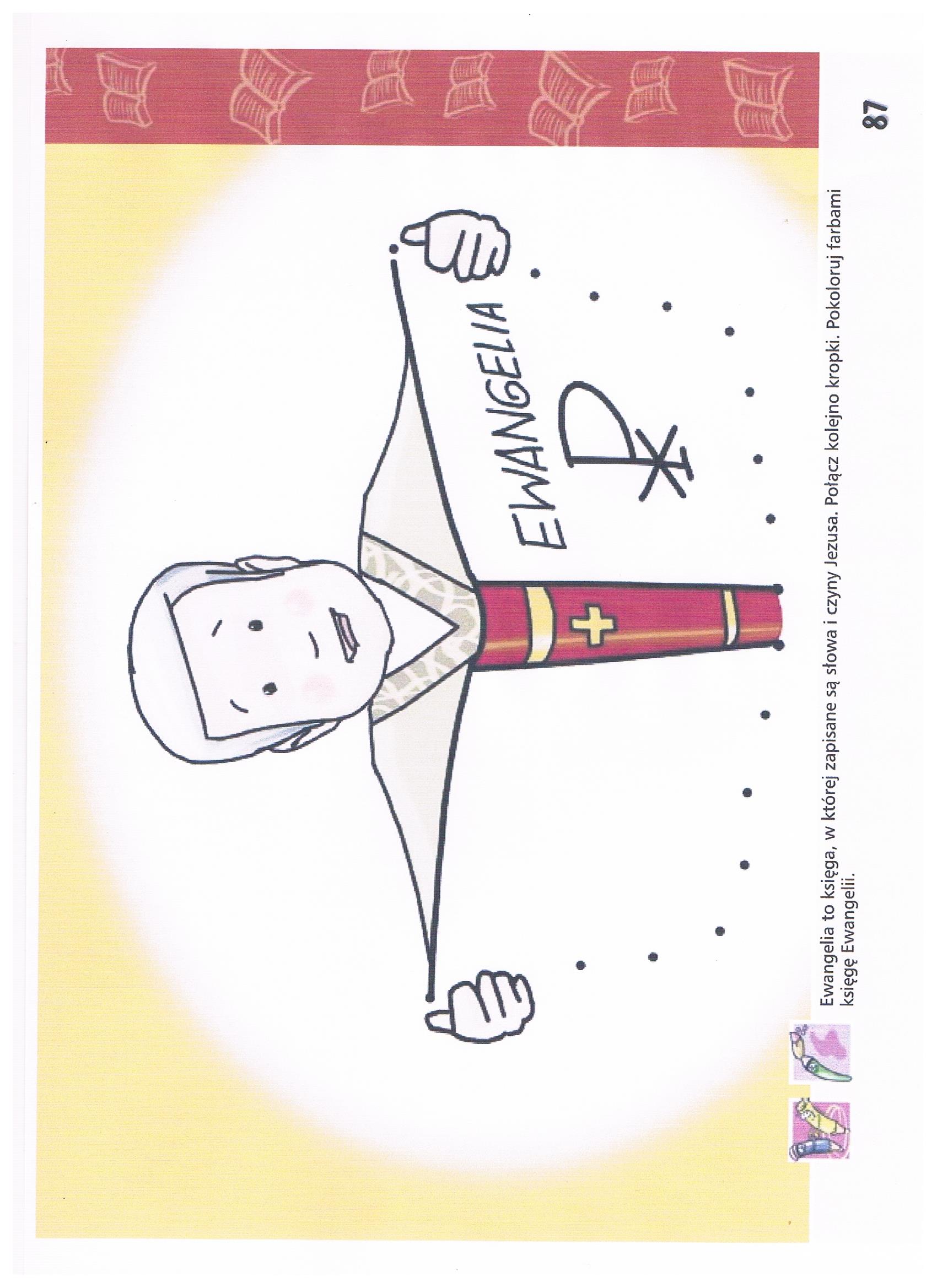 